Заявка на участие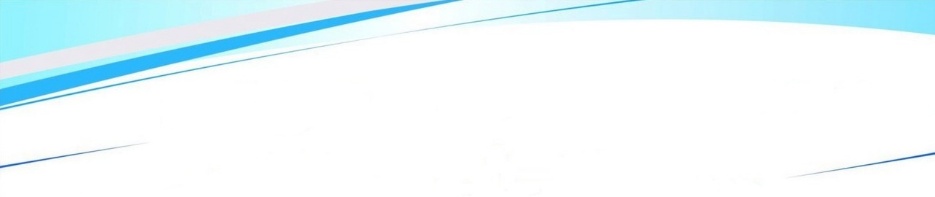 в областном конкурсе мультимедийных презентаций, посвящённом «Дню малой Родины»_______________________ муниципального района Липецкой областиНазвание коллектива (участники)________________________________________________________________________________________________________________________________________________________________________________________________________________________________________________________________________________________________________________________________________________________________________________________________________________________________________________________________________________________________________________________________________Контактные данные представителя коллективаТел.: _________________________ E-mail: __________________________Конкурсная номинация_________________________________________________________________Название творческой работы _________________________________________________________________Краткое описание творческой работы_______________________________________________________________________________________________________________________________________________________________________________________________________________________________________________________________________________________________________________________________________________________________ / ____________ /Липецкая область2017